Конспект урокаТема урока:  «Термические  ожоги.   Оказание первой медицинской помощи при ожогах .»Цели урока:  познакомить учащихся со степенями ожогов, овладеть приемами оказания помощи при ожогах .Тип урока: комбинированный.Ход урока.Объяснение нового материала.I. При воздействии высоких температур у человека возникают ожоги. От пламени, кипятка и горячего пара они называются термическими. При воздействии на кожу и слизистые оболочки крепких кислот и щелочей возникают химические ожоги. При попадании на кожу и слизистые оболочки возникают радиационные ожоги. (слайд 3)Тяжесть ожогов зависит не только от глубины поражения тканей, но и от площади ожога. В зависимости от глубины поражения кожи и тканей различают 4 степени ожогов: легкую (I), средней тяжести (II), тяжелую (III), крайне тяжелую (IV). (слайд 4—7  )1  степень - на пораженном участке возникают покраснение и болезненные ощущения, отеки кожи. При оказании помощи необходимо освободить пострадавшую часть тела от одежды и подержать обожженное место под струей холодной воды до 10 мин. Можно приложить марлю, смоченную слабым раствором марганцевокислого калия. Затем на место ожога накладывают стерильную повязку. Поверхностные ожоги легко излечиваются на 3 или 4 день, начинается слущивание верхнего слоя кожи, и через несколько дней она приобретает нормальный вид.2 степень - на обожженном месте появляются волдыри, заполненные тканевой жидкостью.3  степень - происходит повреждение кожи и образуется струп (плотная обуглившаяся кожная ткань).4 степень - обугливается не только кожа, но и подлежащие ткани: подкожно-жировая клетчатка, мышцы, сухожилия и даже кости.Лечить ожоги 2, 3, 4 степени необходимо только в больнице. Оказывается, наш "второй хлеб", наша "палочка-выручалочка" в домашнем меню, любимая наша картошка - еще и чудодейственное лекарство от ожогов. Если ребенок перегрелся на солнце, возьмите пару картофелин, натрите их на мелкой терке и мажьте тонким слоем обгоревшие места. Если ожоги не солнечные, а более тяжелые, прикладывайте к обожженному месту чистые тряпочки, смазанные густым слоем картофельной массы, периодически меняя ее на свежеприготовленную. Эффективно лечит ожоги также настойка крапивы, ее нужно приготовить заранее и держать дома на всякий случай. Итак, собираем и измельчаем свежую траву жгучей крапивы: один стакан на 0,5 л водки, настаиваем 2 месяца. Если понадобится, смачиваем в этой настойке кусок чистого бинта и прикладываем к месту ожога.Для излечения даже самых тяжелых ожогов будет достаточно 3-4 повязок из такого снадобья: хорошо прокипяченных вместе со 100 г еловой живицы столько же свиного сала и пчелиного воска. Ожог сначала нужно промыть известковой водой (столовая ложка негашеной извести на литр кипяченой воды), а затем наложить повязку с приготовленной мазью.И еще одно народное средство от ожога: кашица из свежего каланхоэ, предварительно чисто вымытого и тщательно размятого. Она снимает боль, способствует быстрому заживанию.Размеры ожоговой поверхности выражают в процентах от общей поверхности кожного покрова.Для взрослых поверхность головы и шеи принимают равной 9% (от всей поверхности тела), поверхность одной верхней конечности - 9%, поверхность груди и живота - 18%, задняя поверхность туловища - 18%, поверхность одной нижней конечности - 18%, поверхность промежности и наружных половых органов -1%.При обширных, занимающих 10-15% поверхности тела ожогах II-III степени возникает тяжелое общее поражение организма ожоговая болезнь, которая иногда осложняется ожоговым шоком.Ожоговая болезнь характеризуется: острой интоксикацией, нарушением в организме процессов водного и солевого обмена, часто осложняется воспалением легких, поражением печени, почек, острыми язвами желудочно-кишечного тракта.При оказании помощи: (слайд 8)1) Прежде всего надо погасить горящую одежду, для чего на пораженного набрасывают пальто, одеяло и гасят пламя.2) Обожженную часть тела освобождают от одежды, обрезая ее вокруг, оставляя на месте прилипшие к ожогу.3) Нельзя вскрывать пузырьки, касаться ожоговой поверхности руками, смазывать ее жиром, мазью и другими веществами.4) На ожоговую поверхность накладывают стерильную повязку. 5) Провести все мероприятия по предупреждению шока и срочно транспортировать в медицинское учреждение.Чего категорически нельзя делать при ожогах: (слайд 9 )отрывать одежду от тела; куски ткани следует оставить; вскрывать волдыри, возникающие на коже, и отслаивать кожу;рану на месте лопнувшего волдыря обрабатывать йодом, зеленкой, другими жгучими жидкостями (это дополнительный ожог);накладывать на ожоги бактерицидный лейкопластырь — снимая его, ты можешь отслоить обожженную кожу и усилить травму;место ожога смазывать лосьонами, мазями (кроме специальных), маслом, присыпать порошками, так как все это способствует удержанию тепла в обожженном месте и тем самым может усилить ожог.Закрепление изученного материала (слайд 10 )Задания к кроссворду и кроссворд раздаются учащимся с последующей проверкой на экране.По горизонтали: 1. Повреждения тканей тела из-за высокой температуры. 2. Средство пожаротушения. 3. Какой орган защищает ватно-марлевая повязка при пожаре? 4. Остановка пожара на путях его распространения.По вертикали: 1. Признак ожога 4-й степени. 2. Ожог, вызванный пламенем. 3. Признак ожога 2-й степени. 4. Как называется плотная обуглившаяся кожная ткань, образовавшаяся от ожога 3-й степени? 5. Способ прекращения горения веществ и материалов.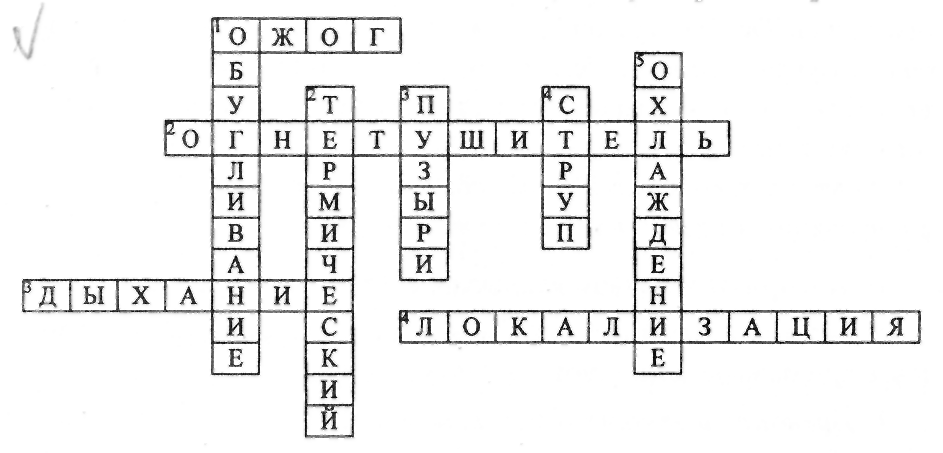 